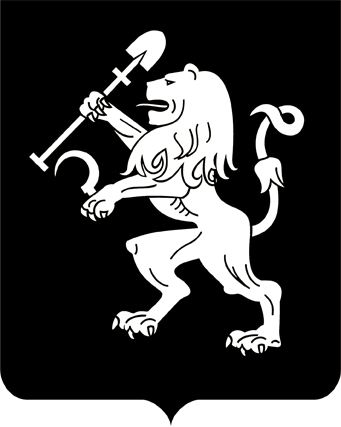 АДМИНИСТРАЦИЯ ГОРОДА КРАСНОЯРСКАРАСПОРЯЖЕНИЕО сносе самовольных построекВ соответствии с пунктом 4 статьи 222 Гражданского кодекса  Российской Федерации, статьей 55.32 Градостроительного кодекса           Российской Федерации, статьей 16 Федерального закона от 06.10.2003 № 131-ФЗ «Об общих принципах организации местного самоуправления в Российской Федерации», руководствуясь статьями 45, 58, 59 Устава города Красноярска, распоряжением Главы города от 22.12.2006 № 270-р:1. Осуществить снос самовольных построек на территории города Красноярска, расположенных в водоохранной зоне реки Енисей                   в кадастровом квартале 24:50:0100439, южнее земельного участка             с кадастровым номером 24:50:0000000:1755 по адресу: Российская        Федерация, Красноярский край, г. Красноярск, городское лесничество, городское участковое лесничество, кварталы № 11, № 22, лесной          участок № 1 в соответствии со схемами № 1–6 расположения                      объектов недвижимости на кадастровом плане территории согласно приложению.2. В течение семи дней с даты принятия настоящего распоря-жения:департаменту информационной политики администрации города опубликовать в газете «Городские новости» сообщение о планируемом сносе самовольных построек, указанных в пункте 1 настоящего распоряжения;управлению информатизации и связи администрации города       обеспечить размещение на официальном сайте администрации города          в информационно-телекоммуникационной сети Интернет сообщения        о планируемом сносе самовольных построек, указанных в пункте 1 настоящего распоряжения;муниципальному казенному учреждению города Красноярска «Управление капитального строительства» обеспечить размещение             сообщения о планируемом сносе самовольных построек, указанных            в пункте 1 настоящего распоряжения, на информационном щите             в границах земельных участков, на которых они расположены.3. Муниципальному казенному учреждению города Красноярска «Управление капитального строительства» по истечении двух месяцев после дня размещения на официальном сайте администрации города                   в информационно-телекоммуникационной сети Интернет сообщения         о планируемом сносе самовольных построек организовать в течение шести месяцев снос самовольных построек, указанных в пункте 1 настоящего распоряжения.4. Настоящее распоряжение опубликовать в газете «Городские  новости» и разместить на официальном сайте администрации города.Заместитель Главы города                                                       О.Н. Животов30.11.2020№ 136-арх